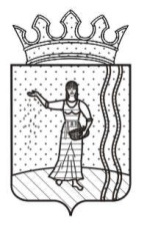 АДМИНИСТРАЦИЯЕНАПАЕВСКОГО СЕЛЬСКОГО ПОСЕЛЕНИЯОКТЯБРЬСКОГО МУНИЦИПАЛЬНОГО РАЙОНАПЕРМСКОГО КРАЯПОСТАНОВЛЕНИЕ20.09.2017г.                                                                                                            № 92О проведении открытого аукциона по продаже муниципального имущества          В соответствии с Федеральным законом от 06.10.2003 № 131-ФЗ (в ред. Федерального закона от 02.06.2016) «Об общих принципах организации местного самоуправления в Российской Федерации», Федеральным законом от 21.12.2001 № 178-ФЗ «О приватизации государственного и муниципального имущества», руководствуясь Уставом Енапаевского сельского поселения Октябрьского муниципального района Пермского края, Положением о порядке управления и распоряжения муниципальным имуществом Енапаевского сельского поселения Октябрьского муниципального района Пермского края, утверждённым решением Совета депутатов Енапаевского сельского поселения Октябрьского муниципального района Пермского края от 17.04.2013 № 286, О внесении изменений в Положение «О приватизации муниципального имущества и земельных участков Енапаевского сельского поселения» от 17.04.2013 г. 285» утверждённым решением Совета депутатов Енапаевского сельского поселения Октябрьского муниципального района Пермского края от 13.11.2014 г. №98, «Прогнозным планом приватизации муниципального имущества Енапаевского сельского поселения Октябрьского муниципального района Пермского края», утверждённым решением Совета депутатов Енапаевского сельского поселения Октябрьского муниципального района Пермского края от 14.02.2017 № 210, на основании представленного отчета об оценке по определению рыночной стоимости объекта оценки от 21.03.2017 года за номерами: № 09/03-2017, подготовленный оценщиком ООО «Эксперт-Аудит», ИНН 5943040747, ОГРН 1025902304911, ООО «Российское общество оценщиков», рег. № 005924 от 04.09.2009 года, Администрация Енапаевского сельского поселения ПОСТАНОВЛЯЕТ:          1. Провести открытые торги в форме открытого аукциона по продаже муниципального имущества:          ЛОТ № 1 - Помещение, назначение – нежилое здание. Местоположение: Пермский край, Октябрьский район, с. Мостовая, д.37, этажность - 1 этаж. Общая площадь 95,5 кв.м. Год постройки – 1971  год. Инвентарный номер: 8118. Кадастровый (или условный) номер – 59:27:0611001:217. Собственность Муниципального образования «Енапаевское сельское поселение Октябрьского муниципального района Пермского края», о чем в Едином государственном реестре прав на недвижимое имущество и сделок с ним 27.09.2019 года сделана запись регистрации № 59-59/017-59/107/103/2016-1717/1. Ограничения (обременения) права: не зарегистрировано.          Аукцион провести 24 октября 2017 года в 10 часов 00 минут по местному времени в кабинете главы администрации по адресу: Пермский край, Октябрьский район, с. Енапаево, ул. Советская, д. 64.          2. Установить:          2.1. Начальная цена предмета аукциона:Лот № 1 – 14 380,00 (Четырнадцать тысяч триста восемьдесят рублей 00 копеек) рублей;          2.2. Шаг аукциона 5% от начального размера цены:Лот № 1 – 719,00 руб. (Семьсот девятнадцать рублей 00 копеек) рублей;          2.3. Размер задатка для участия в аукционе 20% от начального размера цены:Лот № 1 – 2 876,00 руб. (Две тысячи восемьсот семьдесят шесть рублей 00 копеек) рублей;          3. Задаток перечисляется на расчетный счет организатора аукциона: УФК по Пермскому краю (Администрация Енапаевского сельского поселения Октябрьского муниципального района Пермского края (л/счет 021160001), ИНН/КПП  5951041705/595101001, расчетный счет 40302810000003000027, Отделение Пермь г. Пермь, БИК 045773001 назначение платежа: «задаток для участия в аукционе муниципального имущества».          4. Специалисту по имуществу, землепользованию и градостроительству администрации Енапаевского сельского поселения Хузину А.Р. обеспечить организацию и проведение аукциона по продаже муниципального имущества, указанного в п. 1 настоящего постановления.          5. Информационное сообщение о проведении аукциона по продаже муниципального имущества разместить на официальном сайте торгов www.torgi.gov.ru, на официальном сайте администрации Енапаевского сельского поселения Октябрьского муниципального района Пермского края.          6. Постановление вступает в силу со дня его подписания.          7. Контроль за исполнением постановления возложить на специалиста по имуществу, землепользованию и градостроительству администрации Енапаевского сельского поселения Хузина А.Р.Глава сельского поселения- глава администрации Енапаевскогосельского поселения                                                                    Р.Г.Башаров